ОТЧЕТУПРАВЛЯЮЩЕЙ ОРГАНИЗАЦИИ ООО «ЭНЕРГОПРОГРЕСС»О ВЫПОЛНЕНИИ ДОГОВОРА УПРАВЛЕНИЯ МНОГОКВАРТИРНЫМ ДОМОМ№ 73 по ул. Амосова	ЗА ОТЧЕТНЫЙ ПЕРИОДс 01.01.2016 года по 31.12.2016 года.I. Общие сведения о многоквартирном домеII. Техническое состояние общего имущества многоквартирного домаIII. Отчет по затратам на содержание и текущий ремонт общего имущества жилого дома за 2016 г.IV. Отчет о движении денежных средств за отчетный периодГенеральный директор ООО «Энергопрогресс»  __________________   С. В. Данилович_______________________                                                                                                                                                          ЭП генеральный директор Данилович С.В., ООО «Энергопрогресс»Подробнее с отчетом управляющей организации ООО «Энергопрогресс» о выполнении договора управления многоквартирным домом в 2016 году Вы можете ознакомиться на сайте: http://energoprogress54.ru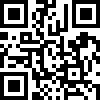 Приложение № 1ПЕРЕЧЕНЬобязательных работ и услугпо содержанию и ремонту общего имущества собственников помещений в многоквартирных домахпо ул. Амосова 73в 2016 г.1.Адрес многоквартирного домаул. Амосова 732.Год постройки19653.Год последнего капитального ремонтанет4.Количество этажей55.Количество подъездов46.Количество квартир707.Строительный объем15479м38.Площадь подвала844м29.Площадь жилых помещений3293,16м210.Уборочная площадь лестниц357м211.Уборочная площадь других помещений общего пользования844м212.Площадь земельного участка3000м2№ п/пНаименование конструктивных элементовОписание элемента (материал, конструкция)Техническое состояние1.Фундаментленточный сборныйТребуется ремонт отмостки 140 м22.ЦокольштукатуркаТребуется ремонт продухов – 8 шт3.Капитальные (несущие) стены:Капитальные (несущие) стены:Капитальные (несущие) стены:3.1Наружныекирпичудовлетворительное3.2Внутренниекирпичудовлетворительное4.Балконыбетон, 56 шт.Требуется ремонт 19 шт.5.Перекрытияж/б плитыудовлетворительное6.Крыша, кровлярубероидная 948 м2, плоская с неорганизованным водостокомТребуется капитальный ремонт7.Места общего пользования:Места общего пользования:Места общего пользования:7.1Крыльца бетон, 4 шт.удовлетворительное7.2Лестницыбетонудовлетворительное7.3Полыбетонудовлетворительное7.4Окнадеревянные, 20 шт.требуется окраска 20 шт.7.5Дверидеревянные, 4 шт.удовлетворительное7.5Двериметаллические, 4 шт.удовлетворительное8.Отделка:Отделка:Отделка:8.1Внутренняяизвестковая и масляная окраскаудовлетворительное8.2Наружнаянет10.Внутридомовые инженерные коммуникации:Внутридомовые инженерные коммуникации:Внутридомовые инженерные коммуникации:10.1Отоплениестальудовлетворительное10.2Горячее водоснабжениестальТребуется:замена крана шарового - 6 шт;восстановление  теплоизоляции –  107 м;установка общедомовых приборов учёта10.3Холодное водоснабжениестальТребуется:замена крана шарового – 3 шт;восстановление  теплоизоляции –  102 м10.4Водоотведениечугунудовлетворительное10.5ЭлектроснабжениеалюминийТребуется:установка энергосберегающих светильников – 28 шт;установка общедомового счетчика10.6ГазоснабжениестальудовлетворительноеПеречень работ и услугНачисления за отчетный периодПлановые удельные затраты, руб./м2Фактические затраты, подтвержденные актами выполненных работ (услуг) за отчетный период, руб.Разница (руб.)1. Работы и услуги по содержанию1199336,4030,001 235 805,41   - 36 469,01   2. Работы по текущему ремонту 170705,554,27203910,62- 33 205,07   ВСЕГО работ по содержанию и ремонту1370041,9534,271439716,03- 69 674,08   Наименование статей доходов и расходовСодержание и текущий ремонт общего имущества (руб.)Содержание и текущий ремонт общего имущества (руб.)1. Долг (-) или остаток (+) на начало года- 41295,702. Начислено1 370 041,95   3. Оплачено1 086 406,49    3.1. собственниками и нанимателями жилых помещений (приватизированное жилье и договоры найма) 1 075 357,88    3.2. собственниками жилых помещений(Муниципалитет, МО РФ) 11048,61 в т.ч:  незаселенные жилые помещения(Муниципалитет) 11048,61 4. Выполнено работ (оказано услуг) всего  1 439 716,03    5. Остаток на конец отчетного года                                                                                         ("-" - перевыполнено работ ;     "+" - недовыполнено работ) - 110 969,78    6. Задолженность на конец отчетного года 432 147,20    6.1.  переходящая задолженность 2015г. 148 511,74    6.2. собственников и нанимателей жилых помещений (приватизированное жилье и договоры найма) 27 504,18    6.3. собственников жилых помещений(Муниципалитет, МО РФ) 256 131,28    6.3.1. задолженность из-за разницы в тарифах 240 962,99    6.3.2. задолженность по незаселенным жилым помещениям 15 168,29   №п/пОбщая площадь помещений   (м2)Общая площадь помещений   (м2)3331,493331,49Отчет за 2016 годОтчет за 2016 год№п/п- площадь жилых помещений   (м2)- площадь жилых помещений   (м2)3331,493331,49Отчет за 2016 годОтчет за 2016 год№п/пПеречень обязательных работ и услугУсловия  выполнения  работ, оказания услугСтоимостьработ и услуг:Стоимостьработ и услуг:Стоимостьработ и услуг:Стоимостьработ и услуг:№п/пПеречень обязательных работ и услугУсловия  выполнения  работ, оказания услугВ год, руб.За 1 м2, руб. в месяцВ год, руб.За 1 м2, руб. в месяц1Техническое обслуживание внутридомового инженерного оборудования и конструктивных элементов зданийПроведение технических осмотров, профилактический ремонт и устранение незначительных неисправностей в системах отопления, водоснабжения, водоотведения, электроснабжения и конструктивных элементах здания. Ремонт, регулировка, наладка и испытание систем центрального отопления. Ремонт и консервация поливочных систем. Укрепление трубопроводов, мелкий ремонт изоляции, протирка и смена перегоревших лампочек и выключателей в помещениях общего пользования, лестничных клеток, чердаках, уличном освещении. Смена и восстановление разбитых стекол в помещениях общего пользования; ремонт и укрепление тамбурных дверей; проверка состояния и восстановление продухов в цоколях здания, очистка кровли от мусора, грязи, снега, сосулек и т.д.311427,697,79311427,697,792Санитарное содержание помещений общего пользованияСанитарное содержание помещений общего пользования144719,933,62144719,933,623Уборка земельного участка, входящего в состав общего имущества домаУборка земельного участка, входящего в состав общего имущества дома227074,365,68227074,365,684Внутридомовое газовое оборудование:51571,471,2951571,471,295Дератизация Ежемесячно1998,890,051998,890,056Вывоз и утилизация ТБО Ежедневно73159,521,8373159,521,837Вывоз и утилизация КГОПо мере необходимости45574,781,1445574,781,148Использование механизированной техники (автовышка, фронтальный погрузчик, МКСМ - многоцелевая коммунально-строительная машина ) Не менее 2-х раз в месяц 37978,990,9537978,990,959Услуги по эксплуатации и техническому обслуживанию узла учета холодного водоснабженияЕжемесячно17190,490,4317190,490,43ВСЕГО стоимость работ и услуг по содержанию общего имущества в МКДВСЕГО стоимость работ и услуг по содержанию общего имущества в МКДВСЕГО стоимость работ и услуг по содержанию общего имущества в МКД910 696,11   22,78910696,1122,7810Управление многоквартирным домомПланирование работ по текущему содержанию общего имущества многоквартирного дома, планирование финансовых и технических ресурсов; осуществление систематического контроля над качеством услуг, работ подрядчиков и за исполнением иных договорных обязательств; оплата работ и услуг подрядчиков в соответствии с заключенными договорами, взыскание задолженности по оплате ЖКУ, ведение тех.документации, работа с населением в т.ч. рассмотрение обращений и жалоб по качеству обслуживания и др.91149,572,2891149,572,2811Непредвиденный, в т.ч. аварийный ремонтПостоянно на системах водоснабжения, теплоснабжения, канализации, энергообеспечения197490,734,94233959,735,85ВСЕГО стоимость работ и услуг по содержанию общего имущества в МКД, в том числе управление(в размере 10%)ВСЕГО стоимость работ и услуг по содержанию общего имущества в МКД, в том числе управление(в размере 10%)ВСЕГО стоимость работ и услуг по содержанию общего имущества в МКД, в том числе управление(в размере 10%)1 199 336,40   30,001235805,4130,9112Текущий ремонтРемонт системы отопления116 335,63   2,91138376,783,4612Текущий ремонтРемонт системы горячего водоснабжения 54 369,92   1,3636883,110,9212Текущий ремонтОчистка вентиляционных каналов18480,000,4612Текущий ремонтРемонт вентиляционных шахт на кровле10170,730,25ВСЕГО стоимость работ текущего ремонта общего имущества МКДВСЕГО стоимость работ текущего ремонта общего имущества МКДВСЕГО стоимость работ текущего ремонта общего имущества МКД170 705,55   4,27203910,625,09ВСЕГО стоимость работ и услуг по содержанию жилых помещений МКДВСЕГО стоимость работ и услуг по содержанию жилых помещений МКДВСЕГО стоимость работ и услуг по содержанию жилых помещений МКД1370041,9534,271439716,0336,00